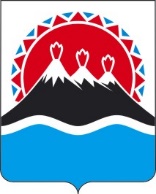 РЕГИОНАЛЬНАЯ СЛУЖБАПО ТАРИФАМ И ЦЕНАМ КАМЧАТСКОГО КРАЯПОСТАНОВЛЕНИЕВ соответствии с Законом Камчатского края от 23.11.2023 № 300 
«О краевом бюджете на 2024 год и на плановый период 2025 и 2026 годов», постановлениями Правительства Камчатского края от 17.01.2011 № 3-П 
«Об установлении расходных обязательств Камчатского края по предоставлению из краевого бюджета субсидий предприятиям коммунального комплекса в целях возмещения недополученных доходов в связи с оказанием потребителям коммунальных услуг по льготным (сниженным) тарифам», от 26.12.2018 № 560-П «Об утверждении Порядка предоставления из краевого бюджета субсидий юридическим лицам в целях возмещения недополученных доходов, возникающих в связи с оказанием услуг по обращению с твердыми коммунальными отходами», от 19.12.2008 № 424-П «Об утверждении Положения о Региональной службе по тарифам и ценам Камчатского края», протоколом Правления Региональной службы по тарифам и ценам Камчатского края от 19.01.2024 № ХХПОСТАНОВЛЯЮ:Утвердить Перечень юридических лиц и индивидуальных предпринимателей Камчатского края – производителей тепловой энергии на 2024 год согласно приложению 1.2. 	Утвердить Перечень юридических лиц и индивидуальных предпринимателей Камчатского края – производителей товаров, работ и услуг в сфере водоснабжения и водоотведения на 2024 год согласно приложению 2.3. Утвердить Перечень юридических лиц и индивидуальных предпринимателей Камчатского края – производителей товаров, работ и услуг в сфере обращения с твердыми коммунальными отходами на 2024 год согласно приложению 3.4. Настоящее постановление вступает в силу со дня его официального опубликования и распространяется на правоотношения, возникшие с 1 января 2024 года.Приложение 1к постановлению Региональной службы по тарифам и ценам Камчатского краяот ХХ.01.2024 № ХХ-НПеречень юридических лиц и индивидуальных предпринимателейКамчатского края – производителей тепловой энергии на 2024 годПриложение 2к постановлению Региональной службы по тарифам и ценам Камчатского краяот ХХ.01.2024 № ХХ-НПеречень юридических лиц и индивидуальных предпринимателей
Камчатского края – производителей товаров, работ и услуг в сфере
водоснабжения и водоотведения на 2024 годПриложение 3к постановлению Региональной службы по тарифам и ценам Камчатского краяот ХХ.01.2024 № ХХ-НПеречень юридических лиц Камчатского края – производителей товаров, работ и услуг в сфереобращения с твердыми коммунальными отходами на 2024 год[Дата регистрации] № [Номер документа]г. Петропавловск-КамчатскийОб утверждении Перечня юридических лиц и индивидуальных предпринимателей Камчатского края – производителей тепловой энергии, Перечня юридических лиц и индивидуальных предпринимателей Камчатского края – производителей товаров, работ и услуг в сфере водоснабжения и водоотведения и Перечня юридических лиц и индивидуальных предпринимателей Камчатского края – производителей товаров, работ и услуг в сфере обращения с твердыми коммунальными отходами на 2024 год Руководитель[горизонтальный штамп подписи 1]М.В. Лопатникова№ п/пПолное наименованиеСокращенное наименованиеЮридический адресОГРНИНН1.Акционерное общество «Камчатэнергосервис»АО «Камчатэнергосервис»684090, Камчатский край, г. Вилючинск, ул. Мира, д.16111410100371941011457932.Акционерное общество «Корякэнерго»АО «Корякэнерго»683013, Камчатский край, 
г. Петропавловск-Камчатский, ул. Озерная, д. 41105820009420482020100203.Акционерное общество «Оссора»АО «Оссора»688700, Камчатский край, Карагинский р-н п. Оссора, ул. Советская, д. 100117410101382282030115244.Акционерное общество «Петропавловск-Камчатский морской торговый порт»АО «ПКМТП»683000, Россия, Камчатский край, г. Петропавловск-Камчатский, пл. Щедрина, д. 2102410101668641010178015.Акционерное общество «Судоремсервис»АО «СРС»683013, Камчатский край, г. Петропавловск-Камчатский, пер. Садовый, б/н103410094249041020078606.Акционерное общество «Тепло земли»АО «Тепло земли»684035, Камчатский край, Елизовский р-н, п. Термальный,
ул. Паратунская 2115417700184641050453277.Акционерное общество «Южные электрические сети Камчатки»АО «ЮЭСК»683009, Камчатский край, г. Петропавловск - Камчатский, ул. Тундровая, д. 2105410003274441011017968.Муниципальное автономное учреждение «Строительства, благоустройства и жилищно-коммунального хозяйства»МАУ «СБ и ЖКХ»684029, Камчатский край, Елизовский р-н, п. Сокоч, ул. Лесная, 1114417700198041050441619.Муниципальное унитарное предприятие «Горсети» МУП «Горсети»688000, Камчатский край, пгт. Палана,
ул. Поротова, д. 131084182000077820201102410.Муниципальное унитарное предприятие «Елизовская управляющая компания»МУП «ЕУК»684000 Камчатский край, Елизовский р-н, г. Елизово, ул. Виталия Кручины, д. 201164101053115410504594411.Муниципальное унитарное предприятие «Многоотраслевое предприятие ЖКХ КСП»МУП «МП ЖКХ КСП»684021, Камчатский край, Елизовский р-н, с. Коряки,
ул. Шоссейная,
д. 21134177000726410504247812.Муниципальное унитарное предприятие «Тепловодхоз» Козыревского сельского поселенияКозыревскоеМУП «Тепловодхоз»684405, Камчатский край, Усть-Камчатский р-н,
п. Козыревск,
ул. Ленинская,
д. 78 «а»1024101223288410900366313.Муниципальное унитарное предприятие Петропавловск-Камчатского городского округа «ТеплоЭлектроСетевая Компания»МУП «ТЭСК»683024, Камчатский край, г. Петропавловск-Камчатский, Владивостокская, 29, нежилые помещения 24-401024101034540410100482714.Общество с ограниченной ответственностью «ГЕРМЕС»ООО «ГЕРМЕС»684415, Камчатский край, Усть-Камчатский р-н, п. Усть-Камчатск, ул. 60 лет Октября, 13-121034100940170410900415215.Общество с ограниченной ответственностью «Интеллектуальные Коммунальные Системы Петропавловск-Камчатский»ООО «ИКС Петропавловск-Камчатский»684017, Камчатский край, Елизовский р-н,с.п. Пионерское,
с. Пионерский, ул. Зеленая, зд.21 «а», помещ. 11194101004822410509758016.Общество с ограниченной ответственностью «Интэко»ООО «Интэко»684414, Камчатский край, Усть-Камчатский р-н, р.п. Усть-Камчатск, ул. Лазо, д. 16б, кв.111124177002454410900542017.Общество с ограниченной ответственностью «КВТ»ООО «КВТ»683003, Камчатский края, г. Петропавловск-Камчатский,
ул. Тушканова, д. 14, оф. 2, 31104101005601410114037918.Общество с ограниченной ответственностью «Колхоз Ударник»ООО «Колхоз Ударник»688716, Камчатский край, Карагинский р-н, с. Кострома1124177000683820301096119.Общество с ограниченной ответственностью «КорякТеплоСнаб»ООО «КТС»684021,
Камчатский край, Елизовский р-н, с. Коряки,
ул. Кооперативная,
д. 3 «А», пом..81154101001636410116938520.Общество с ограниченной ответственностью «Морошка»ООО «Морошка»688713, Камчатский край, Карагинский р-н, с. Ивашка,
ул. Береговая, д. 21024101419044820300261821.Общество с ограниченной ответственностью «НОРД ФИШ»ООО «НОРД ФИШ»684414, Камчатский край, Усть-Камчатский р-н, п. Усть-Камчатск,
ул. Лазо, д.16 «Б», кв.111104177001070410900518822.Общество с ограниченной ответственностью «Ресурсо снабжающая организация»ООО «РСО»683980, Камчатский край,
г. Петропавловск-Камчатский,
ул. Вулканная, д. 23, помещение 211154101004860410117288523.Общество с ограниченной ответственностью «РСО «Силуэт»ООО «РСО «Силуэт»683031, Камчатский край, г. Петропавловск-Камчатский, улица Бохняка, дом 18, офис 1011124101011011410115409024.Общество с ограниченной ответственностью «Санаторий Начикинский»ООО «Санаторий Начикинский»683023, Камчатский край,
г. Петропавловск-Камчатский,
пр-кт Циолковского, д. 9/1,
офис 101064141003057410502980825.Общество с ограниченной ответственностью «Стимул»ООО «Стимул»684200, Камчатский край, Соболевский р-н, 
с. Соболево,
ул. Набережная,
д. 61084141000569410700209326.Общество с ограниченной ответственностью «Строй-Альянс»ООО «Строй-Альянс»684414, Камчатский край Усть-Камчатский р-н, п. Усть-Камчатск,
ул. Лазо,
д. 16б, кв.111114177002224410900531827.Публичное акционерное общество энергетики и электрофикации «Камчатскэнерго»ПАО «Камчатскэнерго»683000, Камчатский край,
г. Петропавловск-Камчатский,
ул. Набережная,
д. 101024101024078410000066828.Федеральное государственное казенное учреждение «Пограничное управление ФСБ России по восточному арктическому району»ПУ ФСБ России по восточному арктическому району683032, Камчатский край, г. Петропавловск-Камчатский, пр. Карла Маркса,
д. 1/11154101001757410116945929.Управление Федеральной службы безопасности Российской Федерации по Камчатскому краюУФСБ России по Камчатскому краю683001, Камчатский край,
г. Петропавловск-Камчатский,
ул. Советская,
д. 341034100656556410109232630.Федеральное государственное бюджетное учреждение «Центральное жилищно-коммунальное управление» Министерства обороны Российской ФедерацииФГБУ «ЦЖКУ» Минобороны России105066, г. Москва, ул. Спартаковская, д. 2Б1027700430889772931474531.Федеральное государственное казенное учреждение «Камчатский спасательный центр МЧС России»ФГКУ «Камчатский спасательный центр МЧС России»684020, Камчатский край, Елизовский р-н, 
пос. Раздольный,
ул. Зеленая, д. 1210241012301194105006293№ п/пПолное наименованиеСокращенное наименованиеЮридический адресОГРНИНН1.Акционерное общество ордена Трудового Красного Знамени «Заречное»АО «Заречное»684020, Камчатский край, Елизовский район, п.Раздольный, Таежная улица, дом 2119410100324941050972692.Акционерное общество «Корякэнерго»АО «Корякэнерго»683013, Камчатский край, г. Петропавловск-Камчатский, Озерная улица, 41105820009420482020100203.Акционерное общество «Озерновский рыбоконсервный завод № 55»АО «Озерновский РКЗ № 55»684110, Камчатский край, Усть-Большерецкий район, поселок Озерновский, Октябрьская улица, 1А102410122147341080034844.Акционерное общество «Оссора»АО «Оссора»688700, Камчатский край, Карагинский район, поселок Оссора, Советская улица, дом 100117410101382282030115245.Акционерное общество «Северо-Восточный ремонтный центр»АО «СВРЦ»684090, Камчатский край, г. Вилючинск, ул. Владивостокская, д.1108414100049241020093386.Акционерное общество «Судоремсервис»АО «СРС»683013, Камчатский край, г. Петропавловск-Камчатский, пер. Садовый, б/н103410094249041020078607.Акционерное общество «Южные электрические сети Камчатки»АО «ЮЭСК»683017, Камчатский край, г. Петропавловск-Камчатский, ул. Тундровая, д. 2105410003274441011017968.Краевое государственное унитарное предприятие «Камчатский водоканал»КГУП «Камчатский водоканал»683009, Камчатский край, г. Петропавловск-Камчатский, пр. Циолковского, 
д. 3/1107410100672641011194729.Муниципальное бюджетное учреждение «Надежда» жилищно-коммунального хозяйства администрации Усть-Большерецкого районаМБУ ЖКХ «Надежда»684100, Камчатский край, Усть-Большерецкий район, с. Усть-Большерецк, 
ул. Бочкарева, д. 101184101003074410800824210.Муниципальное казенное предприятие Вилючинского городского округа «Вилючинский водоканал»МКП ВГО «Вилючинский водоканал»684090, Камчатский край, г. Вилючинск, улица Мира, дом 161184101005516410201246811.Муниципальное унитарное предприятие «Водоканал Усть-Камчатского сельского поселения»МУП «Водоканал УКСП»684415, Камчатский край, Усть-Камчатский район, п. Усть-Камчатск, ул. 60 лет Октября, д. 241194101005361410900602212.Муниципальное унитарное предприятие «Горсети»МУП «Горсети»688000, Камчатский край, Тигильский район, пгт Палана, улица Поротова, 131084182000077820201102413.Муниципальное унитарное предприятие «Никольская управляющая организация»МУП «НУО»684500, Камчатский край, Алеутский округ, с. Никольское, ул. 50 лет Октября, д.241094141000580410300085014.Муниципальное унитарное предприятие «Коммунальное хозяйство Усть-Большерецкого сельского поселения»МУП «Коммунальное хозяйство Усть-Большерецкого сельского поселения»684100 Камчатский край, Усть-Большерецкий район, с. Усть-Большерецк, ул. Калининская, д. 21154177000218410800787315.Муниципальное унитарное предприятие «Коммунальные 
системы»МУП «Коммунальные системы»684036, Камчатский край, Елизовский р-н, п. Вулканный, 
ул. Центральная, 11184101003052410508709116.Муниципальное унитарное предприятие «Николаевское благоустройство»МУП «Николаевское благоустройство»684032, Камчатский край, Елизовский район, село Николаевка, Елизовская улица, дом 71154177000647410504462017.Муниципальное унитарное предприятие «Паратунское коммунальное хозяйство»МУП «Паратунское коммунальное хозяйство»684035, Камчатский край, Елизовский район, п. Термальный, ул. Крашенинникова, д.21184101000478410508670018.Муниципальное унитарное предприятие «Тепловодхоз» Козыревского сельского поселенияМУП «Тепловодхоз»684405, Камчатский край, Усть-Камчатский район, п. Козыревск, ул. Ленинская, д. 78 «а»1024101223288410900366319.Муниципальное унитарное предприятие «Ключевская управляющая компания»МУП «УК Ключи»684400, Камчатский край, Усть-Камчатский р-он, п. Ключи, ул. Кирова, д.1381154177000450410900559720.Общество с ограниченной ответственностью «Жестяно-баночная фабрика и Ко»ООО «ЖБФ и Ко»683015, Камчатский край, г. Петропавловск-Камчатский, 
ул. Индустриальная, д. 381074101003778410111697921.Общество с ограниченной ответственностью «Заозёрный»ООО «Заозёрный»683041, Камчатский край, г. Петропавловск-Камчатский, Новая улица, дом 1а1204100002590410119286722.Общество с ограниченной ответственностью «Колхоз Ударник»ООО «Колхоз Ударник»688716, Камчатский край, Карагинский район, с. Кострома1124177000683820301096123.Общество с ограниченной ответственностью «Магма»ООО «Магма»683023, Камчатский край, г. Петропавловск-Камчатский, проспект Победы, 1021024101031789410002030424.Общество с ограниченной ответственностью «Наш ДОМ»ООО «Наш ДОМ»688600, Камчатский край, Тигильский р-н, с. Тигиль, ул. Гагарина, д. 34, оф.131104177001720820201601525.Общество с ограниченной ответственностью «Светлячок»ООО «Светлячок»684024, Камчатский край, Елизовский район, п. Лесной, 
ул. Чапаева, д.  81104177002710410503873926.Общество с ограниченной ответственностью «Стимул»ООО «Стимул»688713, Камчатский край, Карагинский район, село Ивашка, улица Левченко, дом 251114101003642410114570827.Общество с ограниченной ответственностью «Управляющая организация «Сокоч»ООО «УО «Сокоч»684029, Камчатский край, Елизовский р-н, п. Сокоч, ул. Лесная, д.11104177000014410503733328.Общество с ограниченной ответственностью «Устькамчатрыба»ООО «Устькамчатрыба»684415, Камчатский край, п. Усть-Камчатск, ул. Комсомольская, д. 1.1024101221066410900278029.Рыболовецкая артель «Колхоз Красный труженик»Рыболовецкая артель «Колхоз Красный труженик»684111, Камчатский край, Усть-Больше-рецкий р-н, с. Запорожье, ул. Центральная, д. 251024101219559410800059630.Управление Федеральной службы безопасности Российской Федерации по Камчатскому краюУФСБ России по Камчатскому краю683001, Камчатский край, г. Петропавловск-Камчатский, 
ул. Советская, д. 341034100656556410109232631.Федеральное государственное бюджетное учреждение «Центральное жилищно-коммунальное управление» Министерства обороны Российской ФедерацииФГБУ «ЦЖКУ» Минобороны России105066, г. Москва, Спартаковская улица, дом 2б1027700430889772931474532.Акционерное общество «Каминжиниринг»АО «Каминжиниринг»683031, Камчатский край, г. Петропавловск-Камчатский, пр-кт Карла Маркса, д. 512241000009704100042072№ п/пПолное наименованиеСокращенное наименованиеЮридический адресОГРНИНН1.Акционерное общество «Спецтранс»АО «Спецтранс»683024, Камчатский край,  г. Петропавловск-Камчатский, ул. Зеркальная, д.50/1123410000179441000469832.Муниципальное унитарное предприятие «Бытсервис»МУП «Бытсервис»684350, Камчатский край, Быстринский район, с. Эссо, ул. Набережная, д.48 б106414102684041040028103.Открытое акционерное общество «Елизовское многоотраслевое коммунальное хозяйство»ОАО «ЕМКХ»684000, Камчатский край, Елизовский район, г. Елизово, ул. Завойко, д.21 а102410121711741050013054.Муниципальное унитарное предприятие «Ремжилсервис»МУП «Ремжилсервис»694090, Камчатский край, г. Вилючинск, ул. Победы, д.5102410122311241020013215.Общество с ограниченной ответственностью «Феникс»ООО «Феникс»683024, Камчатский край, г. Петропавловск-Камчатский, бульвар Рыбацкой Славы, д.1,кв.91117410101671541011816896.Общество с ограниченной ответственностью «Чистый край»ООО «Чистый край»684017, Камчатский край, Елизовский район, п. Пионерский, ул. Янтарная, д.3116410105600841050461377.Муниципальное унитарное предприятие «Никольская управляющая организация»МУП «НУО»684500, Камчатский край, Алеутский округ, с. Никольское, ул. 50 лет Октября, д.2410941410005804103000850